Приложение №1Приложение № 2Приложение № 3Создание АЛГОРИТМА (ПОРЯДКА) (разрезать)Приложение № 4Приложение № 5Приложение № 6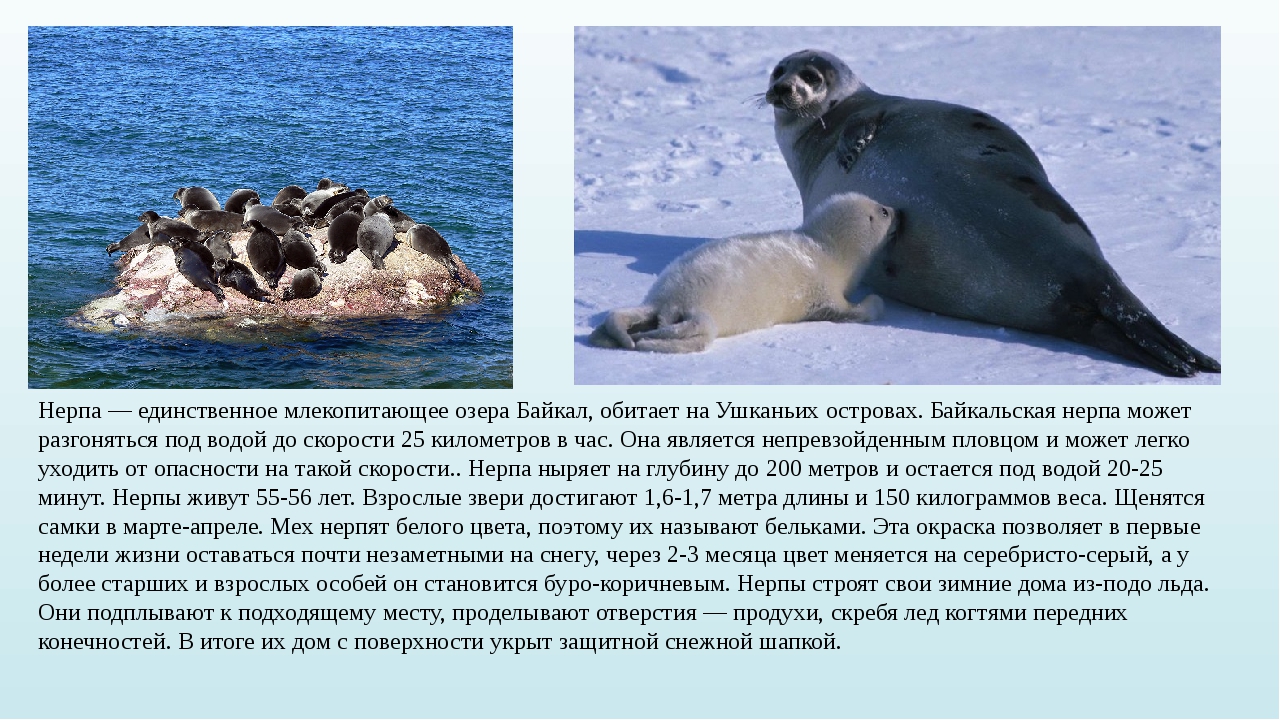 5х7=                    54:9=18:6 =                    7х9=42х0=                   6:6=12:4=                    90х1=8х 7=                    45:5=5х5=В-56, И-63,Е-90,П-0, Е-9,Е-3,Т-2,У-1,Ш-6,Т-35,С-255х7=                    54:9=18:6 =                    7х9=42х0=                   6:6=12:4=                    90х1=8х 7=                    45:5=5х5=В-56, И-63,Е-90,П-0, Е-9,Е-3,Т-2,У-1,Ш-6,Т-35,С-255х7=                    54:9=18:6 =                    7х9=42х0=                   6:6=12:4=                    90х1=8х 7=                    45:5=5х5=В-56, И-63,Е-90,П-0, Е-9,Е-3,Т-2,У-1,Ш-6,Т-35,С-255х7=                    54:9=18:6 =                    7х9=42х0=                   6:6=12:4=                    90х1=8х 7=                    45:5=5х5=В-56, И-63,Е-90,П-0, Е-9,Е-3,Т-2,У-1,Ш-6,Т-35,С-25ЗнаюУмеюХочу узнатьЗнаюУмеюХочу узнать Название компонентов умноженияЗаменять двузначные числа на сумму разрядных слагаемыхКак умножать двузначное число на однозначное числоНазвание компонентов умноженияЗаменять двузначные числа на сумму разрядных слагаемыхКак умножать двузначное число на однозначное число Название компонентов сложенияУмножать сумму на числоАлгоритм умножения двузначного числа на однозначное.Название компонентов сложенияУмножать сумму на числоАлгоритм умножения двузначного числа на однозначное.Переместительное свойство умноженияПереместительное свойство умноженияРаспределительное свойство умножения относительно сложенияРаспределительное свойство умножения относительно сложенияСкладываю полученные результаты.Складываю полученные результаты.Заменю первый множитель суммой разрядных слагаемых.Заменю первый множитель суммой разрядных слагаемых.Умножу каждое слагаемое на число.Умножу каждое слагаемое на число.Читаю ответ.Читаю ответ.Складываю полученные результаты.Складываю полученные результаты.Заменю первый множитель суммой разрядных слагаемых.Заменю первый множитель суммой разрядных слагаемых.Умножу каждое слагаемое на число.Умножу каждое слагаемое на число.Читаю ответ.Читаю ответ.1 группа  - единицы длины2 группа – единицы времени3 группа - единицы массы№Оценка деятельности ученикабаллыВаши баллы          Ваша оценкаот 15б до 14 б  -              «5»    от 13б до 11 б  -              «4»           от 10б до 7 б    -              «3»       1.Устный счет.- я выполнил все задания без ошибок- допустил 1 ошибку- я допустил 2-3 ошибки- я не смог считать устно5 баллов4 балла3 балла0 балловВаши баллы          Ваша оценкаот 15б до 14 б  -              «5»    от 13б до 11 б  -              «4»           от 10б до 7 б    -              «3»2.Самостоятельная работаРешение примеров-я решил  примеры на умножение двузначного числа на однозначное- я допустил 1 ошибку- я допустил 2-3 ошибки- не справился с заданием5 баллов4 балла3 балла0 балловВаши баллы          Ваша оценкаот 15б до 14 б  -              «5»    от 13б до 11 б  -              «4»           от 10б до 7 б    -              «3»3.Решение   задачи- я решил задачу самостоятельно правильно- я решил с подсказкой на доске- я решил с ошибкой- я не справился с решением задачи5 баллов4 балла3 балла0 баллов Ваши баллы          Ваша оценкаот 15б до 14 б  -              «5»    от 13б до 11 б  -              «4»           от 10б до 7 б    -              «3»